PrésentationLa mise en place de la fonction « Port Mirroring » va permettre de réaliser sur un des ports du switch (port 3), une analyse des trames qui circulent sur le lien 802.1q défini sur le port 1. 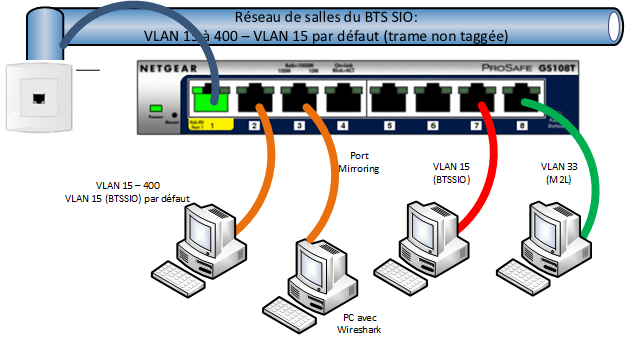 Création du port MirroringEn vous aidant de la documentation du Switch, activez la fonction Port Mirroring sur le port 3 avec le port 1 comme port source (Tx et Rx) ;Capture de tramesReliez un poste disposant de Wireshark sur le port 3 et lancez l'analyseur de trame ;Générez du trafic avec les postes qui sont sur le même Vlan mais sur des switchs différents de la classe ;Arrêtez la capture de trame une fois quelques paquets capturés et identifiez les tags 802.1q dans les trames.Remarque : Wireshark permet de mettre en place des filtres :sur les Vlans : vlansur un Vlan précis : vlan.id == xyz où xyz est l'étiquette du Vlan.Exemple d’une trame marquée 802.1 :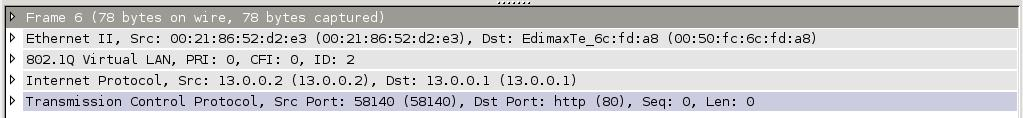 Vous devez mettre une copie d’écran d’une trame du VLAN 15 et du VLAN 33